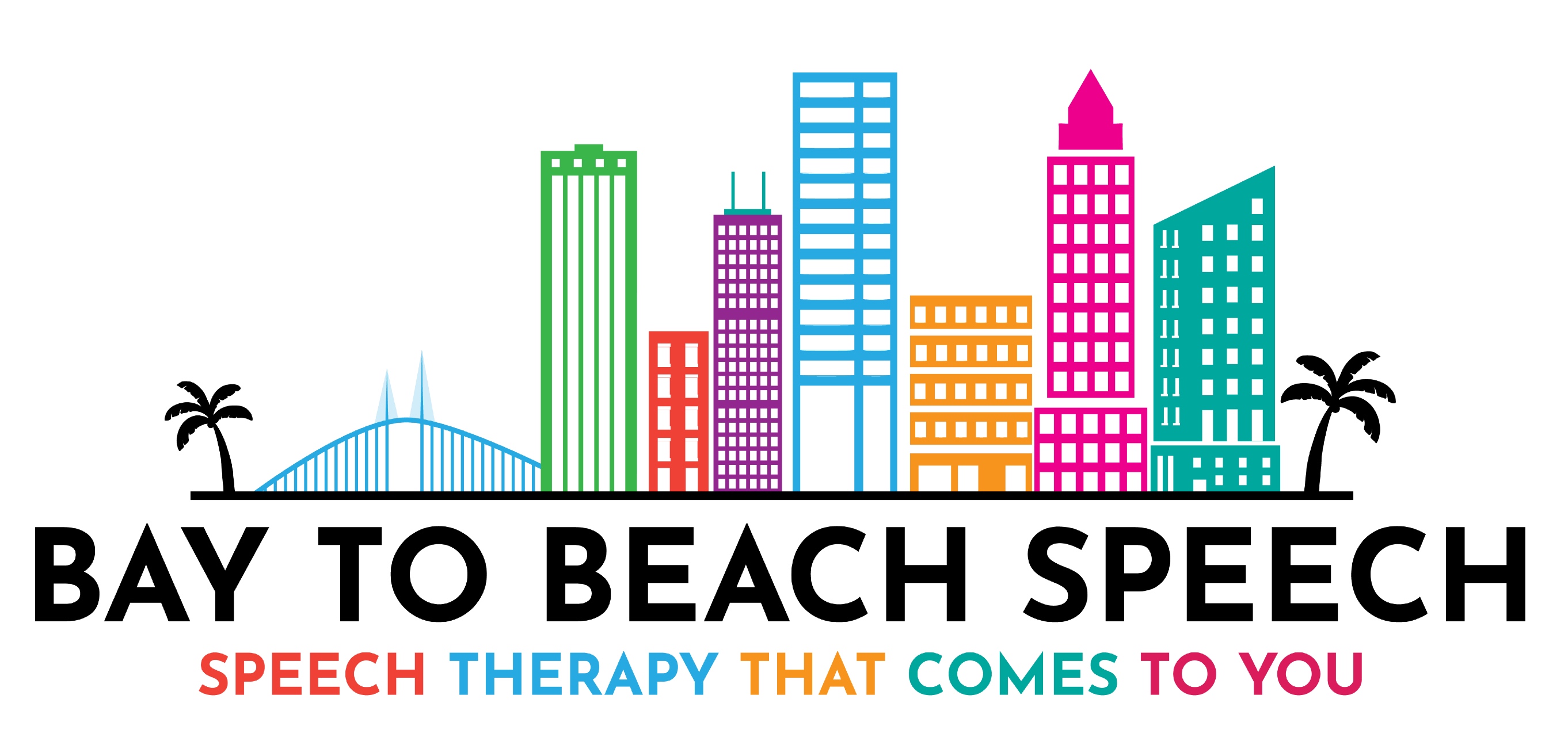 Child Intake Form / History       Today’s Date __________Client Name: ____________________________     Nickname: ____________Date of Birth: ______________	Age: _________	  ☐ Male ☐ FemaleDiagnosis (if known): ____________________________________________Parent(s) / Guardians: ___________________________________________Address: _____________________________________________________City, State, Zip: ________________________________________________Phone #1:_______________________  ☐ Cell ☐ Home ☐ Work ☐ OtherPhone #2:_______________________  ☐ Cell ☐ Home ☐ Work ☐ OtherEmail #1:_______________________ Email #2: ________________________Emergency Contact Name: _______________________________________Emergency Contact Relationship to Child: ___________________________Emergency Contact (Information): __________________________________Client’s Physician: _______________________________________________Physician Phone Number: _________________________________________Physician Address: _______________________________________________Other Physicians / Specialists Involved In Care:Referring Physician: _______________ Phone Number _________________Physician Address: _______________________________________________Secondary Physician: _______________ Phone Number _________________Physician Address: _______________________________________________How did you hear about Bay to Beach Speech? ____________________________________________________________Family BackgroundParent 1 Name: ________________________  Age: ______Occupation: __________________________   Education Level: ________Parent 2 Name: ________________________  Age: ______Occupation: __________________________   Education Level: ________Marital Status: ☐Single ☐Married ☐Divorced ☐Separated ☐WidowedWhat adults does the child live with? Check all that apply:☐Birth Parent(s)	☐Adoptive Parent(s)	☐Foster Parent(s)	☐Grandparent(s)	☐Both Parents		☐Parent 1 Only ☐Parent 2 Only 	☐Other: _________________________________________Does the child have siblings or are there other siblings in the home?Child 1 Name:  ______ Age: __  Sex: __ Speech Issues:_________________Child 2 Name: ______ Age: __   Sex: __ Speech Issues:_________________Child 3 Name: ______ Age: __   Sex: __ Speech Issues:_________________Child 4 Name: ______ Age: __   Sex: __ Speech Issues:_________________Child 5 Name: ______ Age: __   Sex: __ Speech Issues:_________________Language(s) spoken in the home: ____________________________________Who speaks the other language(s)? __________________________________Describe the child’s use/understanding of the language(s): _________________________________________________________________________________Is there anything additional you would like to share about the family / home environment? ___________________________________________________________________________________________________________________________________________________________________________________EvaluationBriefly describe why you’re seeking an evaluation by a speech-language pathologist at this time: ___________________________________________________________________________________________________________________________________________________________________________________________________________________________________________What are you expecting out of this evaluation / meeting? _______________________________________________________________________________________________________________________________________________Has the child had a previous speech, language or feeding evaluation / treatment?	 ☐Yes  ☐No    By whom:  ________________________When: ______________Describe the results: ______________________________________________________________________________________________________________________________________________________________________________Describe in your own words the nature of your concerns about the child’s development and/or the primary referral reasons: ______________________ ________________________________________________________________________________________________________________________________________________________________________________________________________________________________________________________________At what age did you first notice the problem? _________________________How do the child’s communication difficulties impact the family? _________________________________________________________________________________________________________________________________________If anyone else in the family has a speech or language diagnosis, please describe it: ______________________________________________________________________________________________________________________________________________________________________________________________Is the child aware of or frustrated by their communication difficulties? ____________________________________________________________________________________________________________________________________Medical HistoryDescribe any pertinent information about the child’s medical history (surgeries, diagnoses, etc.) as well as when they were diagnosed and by whom: __________________________________________________________________________________________________________________________________________________________________________________________________________________________________________________________________________________________________________________________________________________________________________________________________________________________________________________________________________________________________________________________________________________________________________________________Mother’s Health During Pregnancy:1. Were there any infections or illnesses?   		☐Yes   ☐NoDescribe: ________________________________________________________2. Was there any stress during the pregnancy?  	 ☐Yes   ☐NoDescribe: ________________________________________________________3. Were there any complications during labor or delivery?   ☐Yes   ☐NoDescribe: ________________________________________________________4. What was the mother’s age at the time of delivery? ____ yearsChild’s Health:1. How many weeks gestation was the child born? __ weeks (40 weeks is typical)2. The child was _____ lbs ____oz and _______ inches at birth3. How was the child delivered? 	☐ Vaginally	 ☐ Cesarean Section4. Please describe any complications or concerns during labor or delivery: ________________________________________________________________________________________________________________________________________________________________________________________________Check and describe all that apply:☐ Adenoidectomy		Describe: _____________________________☐ Asthma	    	 	Describe: _____________________________☐ Behavior Issues		Describe: _____________________________☐ Brain injury		Describe: _____________________________☐ Breathing problems 	Describe: _____________________________☐ Cardiac issues 		Describe: _____________________________☐ Chicken pox 		Describe: _____________________________☐ Diabetes 			Describe: _____________________________☐ Ear infections 		Describe: _____________________________☐ Ear tubes 			Describe: _____________________________☐ Encephalitis		Describe: _____________________________☐ Frequent colds 		Describe: _____________________________☐ High fever 		Describe: _____________________________☐ Measles			Describe: _____________________________☐ Meningitis			Describe: _____________________________☐ Mumps			Describe: _____________________________☐ Seizures			Describe: _____________________________☐ Sensory issues		Describe: _____________________________☐ Sleep issues		Describe: _____________________________☐ Tongue tie		Describe: _____________________________☐ Tonsillitis 			Describe: _____________________________ ☐ Tonsillectomy		Describe:______________________________☐ Traumatic brain injury	Describe: ______________________________☐ Vision issues 		Describe: _____________________________Is the child up to date with immunizations: ☐ Yes   	☐ NoPlease describe: _________________________________________________________________________________________________________________________________________________________________________________Has the child ever had surgery?	☐ Yes   	☐ NoPlease describe: _________________________________________________________________________________________________________________________________________________________________________________Has the child ever been hospitalized:	☐ Yes   	☐ NoPlease describe: _________________________________________________________________________________________________________________________________________________________________________________Has the child ever been in a serious accident?	☐ Yes   	☐ NoPlease describe: _________________________________________________________________________________________________________________________________________________________________________________Does the child have a chronic illness? If so, please describe: ___________________________________________________________________________________________________________________________________________Is the child currently on any medications? If so, please list medication name and reason for medication:Medication 1: ____________________________________________________Medication 2: ____________________________________________________Medication 3: ____________________________________________________Medication 4: ____________________________________________________Does the child have any known allergies?     ☐ Yes   	☐ No Describe: ________________________________________________________________________________________________________________________________________________________________________________________Does the child currently use any equipment? (communication device, walker, etc.) Describe: _________________________________________________________________________________________________________________________________________________________________________Does the child have a history of ear infections, tubes, etc. or use hearing aides? ☐Yes   ☐NoDescribe: ____________________________________________________________________________________________________________________________________________________________________________________Does the child have any known hearing loss? 	☐Yes   ☐NoDescribe: ____________________________________________________________________________________________________________________________________________________________________________________If you have any concerns about the child’s hearing, please describe: _____________________________________________________________________________________________________________________________________Describe the child’s current health status: ____________________________________________________________________________________________________________________________________________________________Is the child currently receiving any of the following services? If yes, please list the person’s name and last date of service.☐Developmental Pediatrician ________________________________________☐Neurologist _____________________________________________________☐PT ____________________________________________________________☐OT ____________________________________________________________☐SLP ___________________________________________________________☐Behavioral Therapist ______________________________________________☐Educational Consultant ____________________________________________☐Psychologist / Psychiatrist _________________________________________☐Vision Therapist _________________________________________________☐Other: _________________________________________________________Developmental HistoryAt what age did the child do the following:Sit alone: ___________		Crawl: _________________Stood Up: ___________ 		Walk: 	______________			  Made Sounds: __________	First Word: _________	Combined Words: __________	Sentences: _______________Fed Self: ______________	Understood by Others_______Toilet Trained: ____________	Dressed Self: ______________Does the child do any of the following:☐Choke on liquids			☐Choke on foods☐Avoid foods			☐Maintain a special diet☐Use a pacifier / suck thumb	☐Mouth objectsPlease describe any of the above: ___________________________________________________________________________________________________________________________________________________________________If under 4 years of age, how many words does the child say:☐0-20	  ☐21-50   ☐51-100	   ☐101-150	☐151-300	☐301-500	☐501+Does the child produce sentences of the following length:☐2 words	☐3 words	☐4 words 	☐5+ wordsWhat percentage of the child’s speech do you understand? _______%How well do people outside of the family understand their speech? _____%If the child is not using words, how do they communicate? ______________________________________________________________________________________________________________________________________________Does the child have any difficulty with the following:☐Attention					☐Frustration Tolerance☐Aggression 					☐Anger☐Answering simple questions 		☐ Answering –wh questions☐ Understanding people			☐ Following directions ☐ Excessive drooling			☐Chewing or eating☐Producing speech sounds		☐Stuttering☐Reading					☐School work☐Remembering				☐Maintaining eye contact☐Transitions					☐Word Retrieval ☐Other difficulties: ________________________________________________Please describe any of the above: ___________________________________________________________________________________________________________________________________________________________________Has the child experienced any difficulty with feeding or swallowing? If so, please describe: __________________________________________________________________________________________________________________________________________________________________________________Educational HistoryIs the child currently enrolled in daycare/ school:   ☐ Yes   	☐ NoWhat is the name of the program? ___________________________________What day(s) do they attend? ________________________________________What is their grade level: __________________________________________Type of classroom: _______________________________________________If they receive any accommodations, please describe: __________________________________________________________________________________________________________________________________________________Please describe any educational difficulties or learning challenges that this child has faced: __________________________________________________ ________________________________________________________________________________________________________________________________________________________________________________________________Social History Describe how the child interacts with parents, siblings, or other family members: _______________________________________________________________________________________________________________________________________________________________________________________Please describe the communication difficulties the child faces in the home environment: _______________________________________________________________________________________________________________________________________________________________________________________________________________________________________________Describe any significant events or changes within the home: ____________________________________________________________________________________________________________________________________________What are the child’s strengths? ____________________________________________________________________________________________________________________________________________________________________________________________________________________________________What are the child’s weaknesses? _________________________________________________________________________________________________________________________________________________________________________________________________________________________________What are the child’s favorite activities? ______________________________________________________________________________________________________________________________________________________________________________________________________________________________Does the child participate in any community activities (ex. play groups, sports, etc.) and how is their communication / behavior? _________________________________________________________________________________________________________________________________________________________Does the child become easily frustrated with certain activities? If so, please explain: ___________________________________________________________________________________________________________________________________________________________________________________Describe how the child interacts with other children: __________________________________________________________________________________________________________________________________________________What are your goals for the child over the next 6 months? _____________________________________________________________________________________________________________________________________________________________________________________________________________What are your goals for the child over the next 5 years? _______________________________________________________________________________________________________________________________________________________________________________________________________________Is there anything else that is important for us to know about the child?________________________________________________________________________________________________________________________________________________________________________________________________________________________________________________________________________________________________________________________________________________________________________________________________Person filling out the form: _________________________________________Relationship to the child: ____________________________________________Child Intake Form / History